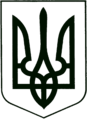 УКРАЇНА     САХНОВЩИНСЬКА РАЙОННА ДЕРЖАВНА АДМІНІСТРАЦІЯВІДДІЛ ОСВІТИНАКАЗ10.02.2020 			                Сахновщина	            	                     №  62   Про призначення відповідальної особи за здійснення допорогових закупівель    На виконання Законів України «Про публічні закупівлі» від 25.12.2015 року № 922-VIII; «Про внесення змін до Закону України "Про публічні закупівлі" та деяких інших законодавчих актів України щодо вдосконалення публічних закупівель» від 19.09.2019 року №114-IX (введення в дію 19.04.2020), та з метою забезпечення ефективного та прозорого здійснення закупівель, створення конкурентного середовища у сфері публічних закупівель, запобігання проявам корупції у цій сфері, розвиток добросовісної конкуренції, наказую :1.Призначити відповідальну особу за організацію та проведення закупівель товарів, робіт і послуг Тетяну ШУБІНУ- бухгалтера централізованої бухгалтерії відділу освіти Сахновщинської районної державної адміністрації.2. Відповідальній особі (Тетяні ШУБІНІЙ):2.1 здійснювати закупівлю товарів, робіт і послуг до 200 000 тисяч гривень згідно з Законами України «Про публічні закупівлі» від 25.12.2015 року № 922-VIII; «Про внесення змін до Закону України "Про публічні закупівлі" та деяких інших законодавчих актів України щодо вдосконалення публічних закупівель» від 19.09.2019 року №114-IX (введення в дію 19.04.2020) із використанням електронної системи закупівель «Prozorro».                                                                                                               Постійно3.Надати право електронного цифрового підпису Тетяні ШУБІНІЙ в системі закупівель «Prozorro».                                                                                                                                       4. Вважати таким, що втратив чинність наказ начальника відділу освіти від 01.08.2016 № 223 «Про проведення допорогових закупівель». 5.Контроль за виконанням наказу залишаю за собою.Начальник відділу освіти     		                    Галина МОСТОВА